ANEXO VIIIGOVERNO DO ESTADO DO ESPÍRITO SANTOSECRETARIA DE ESTADO DA EDUCAÇÃOCARTA DE ANUÊNCIA DO CACIQUE PARA O CANDIDATO A PROFESSOR DE LÍNGUA INDÍGENAEu....................................................................................................................RG..............................., Cacique da Aldeia .........................................................................................................................., da etnia ........................................................................., localizada na Terra Indígena .........................................................................................., município de ................................................, declaro que o(a) candidato(a) indígena ....................................................................................................................., RG ..............................., da etnia ........................................................., aldeado na aldeia ..........................................................., município de ..........................................................1. Conta com a ANUÊNCIA desta comunidade indígena para desempenhar a função (em Escola Indígena) de Professor de Língua Indígena, tendo este o domínio da língua e/ou envolvimento em processo de revitalização da língua indígena: (    ) Língua Tupi (    ) Língua Guarani2. Conhece e respeita a organização social, costumes, crenças e tradições da referida comunidade indígena? SIM (    ) NÃO (    ) .........................................................................., ...................... de ..................................... de ....................................................................................................................Assinatura do Cacique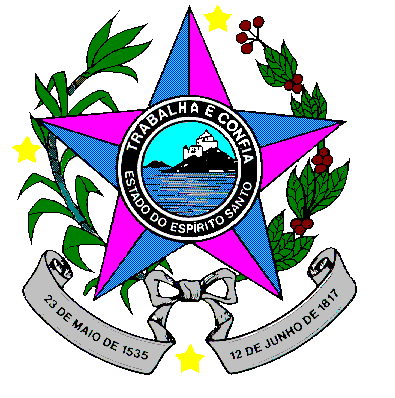 